The Hague System for the International Registration of Industrial Designs:  Practical Approach and Tips to Make the Most of the Ever Expanding Systemorganized by the World Intellectual Property Organization (WIPO)Geneva, July 19, 2018PROVISIONAL PROGRAMprepared by the Secretariat8.00 – 9.00 	Registration9.00 – 9.15 	Opening	Welcome address by:Mr. Mikhail Faleev, Senior Information Officer, Hague Development and Promotion Section, The Hague Registry, Brands and Designs Sector, World Intellectual Property Office (WIPO)9.15 – 9.45		Introduction to the Hague System for the International Registration of Industrial DesignsWhat Are the Advantages of the Hague System?The Hague Agreement:  A System in Full Expansion	Speaker: 	Mr. Jonah Asher, Hague Development and Promotion Section, The Hague Registry9.45 – 10.00 	Coffee Break10.00 – 11.30	From Filing to Expiry:  The Lifecycle of an International Registration	The Filing of an International Application and its Examination (step 1)	Administration of an International Registration (step 2)	The Use of Electronic Tools	Speaker:	Mr. Quan-Ling Sim, Head, Operations Service, 				The Hague Registry11.30 – 11.40 	Questions and Answers11.40 – 11.55	New Tools for Users:  Contact Hague Service;  Hague Member Profiles DatabaseSpeaker:	Ms. Marlene Haustein, Information Assistant, Hague Development and Promotion Section, The Hague Registry11.55 – 12.10	Information Session on Global IP PlatformSpeaker:	Ms. Caroline Horridge, PCT Information Systems Division, PCT Services Department, Patents and Technology Sector12.10 – 14.00 	Lunch Break14.00 – 14.30 	Statement by the Canadian Intellectual Property Office (CIPO) Regarding the Accession of Canada to the Hague System	Moderator:  	Mr. Grégoire Bisson, Director, The Hague Registry	Speaker:	Ms. Sandra Newsome, Manager, Canadian Intellectual Property Office (CIPO), Innovation, Science and Economic Development Canada, Government of Canada, Gatineau, Québec	Statement by the Mexican Institute of Industrial Property (IMPI) Regarding the Future Accession of Mexico to the Hague System	Moderator:  	Mr. Grégoire Bisson	Speaker:	Mr. Miguel Ángel Margáin González, Director General, Mexican Institute of Industrial Property (IMPI), Mexico14.30 – 15.15	The Hague System:  Going Global	Bundle of Rights:  Designating the European Union, Japan, 	the Republic of Korea, the Russian Federation and 	the United States of America in the Same International Application;	Tips to Maximize Your Chances to Be Granted ProtectionSpeaker:	Mr. Mikhail Faleev15.15 – 15.30 	Questions and Answers15.30 – 15.45 	Coffee Break15.45 -16.30 	The Hague System:  Practical Experience from a Practitioners’ Point of View 	Moderator:	Mr. Jonah Asher	Successful Filing Strategies and Advantages of the Hague System for SMEs and Multinationals 	Speakers: 	Mr. Hubert Doléac, IP Lawyer, Troller Hitz Troller, Bern		Mr. Nicolas Fouquet, Technical and Development Manager, General Manager, Santos, Lyon, France16.30 – 17.00	Questions and Answers 17.00	Closing of the Seminar[End of document]EE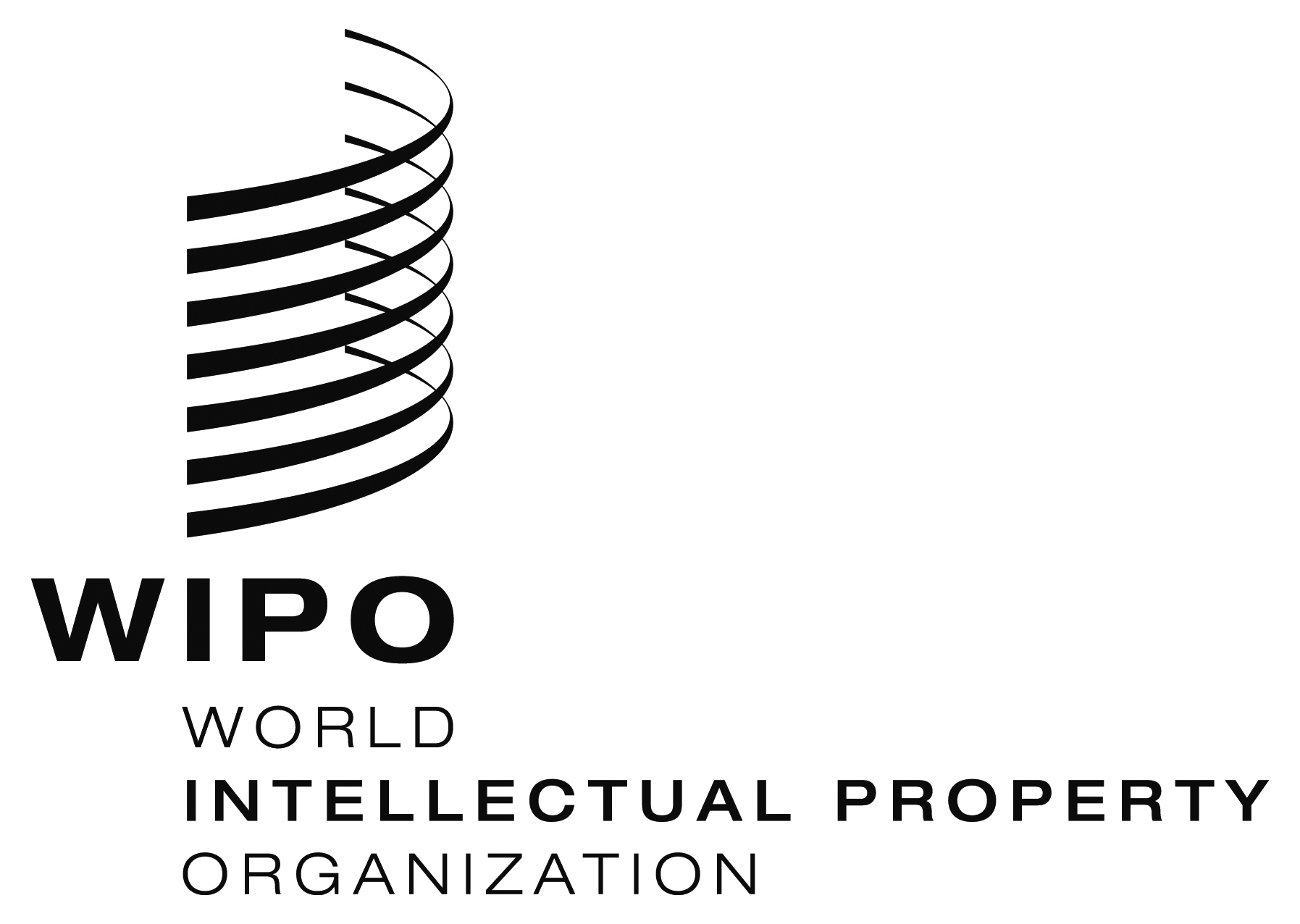 seminarseminarWIPO/HS1/18/INF/2 PROV.4WIPO/HS1/18/INF/2 PROV.4ORIGINAL: ENGLISHORIGINAL: ENGLISHDATE: JuLY 11, 2018DATE: JuLY 11, 2018